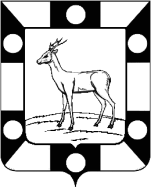 АДМИНИСТРАЦИЯ СЕЛЬСКОГО ПОСЕЛЕНИЯ КУРУМОЧМУНИЦИПАЛЬНОГО РАЙОНА ВОЛЖСКИЙ САМАРСКОЙ ОБЛАСТИПОСТАНОВЛЕНИЕ № 47 от 24.02.2015 годаОб утверждении отчета о ходе реализации и оценке эффективности долгосрочной целевой муниципальной Программы«Защита от лесных пожаров населенного пункта ж/д станция Мастрюково, расположенного на территории сельского поселения Курумоч муниципального района Волжский на 2014-2016 годы»Во исполнение Постановления Администрации сельского поселения Курумоч муниципального района Волжский Самарской области №6 от 17.01.2014 года «Об утверждении Порядка разработки, реализации и оценки эффективности муниципальных программ Администрацией сельского поселения Курумоч» Администрация сельского поселения КурумочПОСТАНОВЛЯЕТ:Утвердить отчет о ходе реализации и оценке эффективности долгосрочной целевой муниципальной Программы «Защита от лесных пожаров населенного пункта ж/д станция Мастрюково, расположенного на территории сельского поселения Курумоч муниципального района Волжский на 2014-2016 годы», согласно приложению к настоящему Постановлению.Постановление вступает в силу после его официального опубликования в ежемесячном информационном вестнике «Вести сельского поселения Курумоч».Контроль за выполнением постановления оставляю за собой.Глава сельского поселения Курумоч				О.Л. Катынский  Разживина9989361Приложениек Постановлению Администрациисельского поселения Курумочмуниципального района Волжский Самарской области№47 от 24.02.2015 г.ОТЧЕТо ходе реализации и оценке эффективностидолгосрочной целевой муниципальной Программы«Защита от лесных пожаров населенного пункта ж/д станция Мастрюково, расположенного на территории сельского поселения Курумоч муниципального района Волжский на 2014-2016 годы»Основная цель Программы – защита населенного пункта ж/д станция Мастрюково, находящегося на территории сельского поселения Курумоч муниципального района Волжский, инфраструктуры населенного пункта от лесных пожаров, выполнение обязательных требований и норм федерального законодательства Российской ФедерацииДля достижения поставленных целей планируется решить следующие задачи:Создание необходимых защитных противопожарных разрывов от границ застройки населенных пунктов до лесных массивов, исключающих возможность переброса верхового огня на застройку населенного пункта; Создание необходимых защитных минерализованных полос, исключающих возможность переброса низового огня на застройку населенного пункта;Финансирование мероприятий долгосрочной целевой муниципальной Программы «Защита от лесных пожаров населенного пункта ж/д станция Мастрюково, расположенного на территории сельского поселения Курумоч муниципального района Волжский на 2014-2016 годы»Анализ плановых расходов на финансирование программных мероприятий в 2014 году представлен в Таблице 1. Под бюджетными средствами подразумеваются бюджеты различных уровней: сельского поселения, муниципального района, области, федеральный. К собственным средствам относятся средства бюджета сельского поселения Курумоч.Таблица 1Объем финансирования программных мероприятий в 2014 г.Информация о ходе и полноте выполнения программных мероприятийСогласно программе в 2014 году предусмотрены следующие программные мероприятия:Создание противопожарного разрыва и минерализованной полосы на лесных участках, примыкающих к границам ж/д станции Мастрюково – мероприятие выполнено, профинансировано на 100% по отношению к плану.Создание в населенном пункте ж/д станция Мастрюково добровольной пожарной дружины (ДПД) из числа жителей данного населенного пункта – мероприятие выполнено, не финансировалось.Оснащение ДПД средствами пожаротушения (мотопомпа, ранцевые огнетушители РЛО-М – 5 шт., краги брезентовые) – мероприятие выполнено, профинансировано на 100% по отношению к плану.Установка щитов пожарных металлических (щит, багор пожарный, лопата штыковая, лом пожарный – 3 шт.) – мероприятие выполнено, профинансировано на 87,78% по отношению к плану.Результаты, оценка эффективности реализации ПрограммыДля оценки эффективности реализации Программы используются следующий целевой индикатор – количество населенных пунктов, защищенных в соответствии с нормативами от лесных пожаров (подверженных угрозе распространения лесных пожаров). Данный показатель составляет 1.По итогам 2014 г. можно констатировать 100% выполнение программных мероприятий. На финансирование программных мероприятий привлечено 46,145 тыс.руб., что составляет 98,18% от прогнозируемых затрат, что в свою очередь говорит о высокой эффективности реализации Программы.№ п/пНаименование мероприятийПрогнозируемая потребность в финансовых средствах, тыс.руб.Выделено в 2014 году, тыс.руб. (% к плану)Выделено в 2014 году, тыс.руб. (% к плану)№ п/пНаименование мероприятийПрогнозируемая потребность в финансовых средствах, тыс.руб.Бюджет. средстваСобств. средства1Создание противопожарного разрыва и минерализованной полосы на лесных участках, примыкающих к границам ж/д станции Мастрюково20,020,0 (100%)20,0 (100%)2Оснащение добровольной пожарной дружины (ДПД) средствами пожаротушения (мотопомпа, ранцевые огнетушители РЛО-М – 5 шт., краги брезентовые)20,020,0 (100%)20,0 (100%)3Установка щитов пожарных металлических (щит, багор пожарный, лопата штыковая, лом пожарный – 3 шт.)7,06,145 (87,78%)6,145 (87,78%)ИТОГО за отчетный период (2014 г.)ИТОГО за отчетный период (2014 г.)47,046,145 (98,18%)46,145 (98,18%)